.RIGHT KICK-BALL CROSS STEP, HEEL TAP TWICE, LEFT KICK-BALL CROSS STEP, HEEL TAP TWICE2 HIP BUMPS LEFT, 2 HIP BUMPS RIGHT, LEFT GRAPEVINE WITH A RIGHT KICKSYNCOPATED GRAPEVINE RIGHT, TOUCH RIGHT, ½ TURN RIGHT, HIP BUMPSSTEP TOUCH, STEP TOUCH, STEP TOUCH, STEP TOUCH, STEP KICK, CROSS, UNWINDHOLD, SNAP, SWIVELS, ROCK AND RECOVER, LEFT COASTER STEPROCK, RECOVER, 1 ½ TURN RIGHT, ROCK, RECOVER, ¾ TURN LEFTSIDE ROCK RIGHT, RECOVER, RIGHT KICK-BALL CHANGE, CROSS RIGHT OVER LEFT, TAP HEEL TWICELEFT KICK-BALL CHANGE, CROSS LEFT OVER RIGHT, TAP HEEL TWICE, STEP AND PIVOT (2 TIMES)REPEATWhen doing snaps use right hand only and throw your hand out to the right side with attitude. This dance was choreographed after a weekend spent with great friends at a lodge in one of Pennsylvania's beautiful state parks, Trough Creek.T.C.A. (Trough Creek Affair)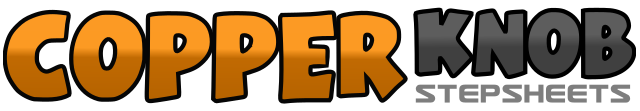 .......Count:64Wall:4Level:Intermediate hip hop.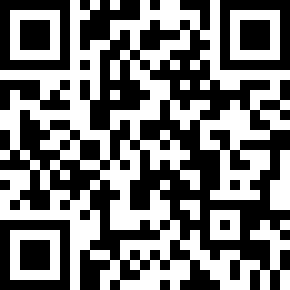 Choreographer:Michael Diven (USA)Michael Diven (USA)Michael Diven (USA)Michael Diven (USA)Michael Diven (USA).Music:Rough & Ready - Trace AdkinsRough & Ready - Trace AdkinsRough & Ready - Trace AdkinsRough & Ready - Trace AdkinsRough & Ready - Trace Adkins........1&2Kick right foot forward, step down on right, cross left over right3-4Step right foot to right and tap right heel twice5&6Kick left foot forward, step down on left, cross right over left7-8Step left foot to left and tap left heel twice1-4Bump hips twice to the left, bump hips twice to the right5-8Step left to left, cross right behind left, step left to left, kick right foot forward1&2&3&4Step right foot to right, cross left over right, step right to right, cross left behind right, step right to right side, cross left over right, touch right toe to right side (keep weight on left foot)5-6½ turn right, bringing right foot next to left, hold and snap7&8Bump hips left, right, left (keep weight on right foot)1-2Step forward on left foot, tap right toe behind left foot3-4Step back on right foot, tap left toe in front of right foot&5&6Repeat steps 1-4 (double time)&7&8Step forward on left foot, kick right foot forward, cross right over left, turn ½ turn left1-2Hold count, snap right fingers to right3&4Swivel heels left, right, left pivoting ¼ turn to right (weight on right foot)5-6Rock forward on left foot, recover back to right7&8Step left foot, step right next to left, step slightly forward on left1-2Rock forward on right foot, recover back to left3&4Turn 1 ½ pivot to right while stepping, right, left, right - turn ½ turn on each step5-6Rock forward on left, recover back to right7&8Turn ¾ to left with a left shuffle1-2Rock to right on right foot, recover weight back to left foot3&4Kick right foot across left, step in place with left, step right foot across left5-6Tap right heel twice (body should be angled 45 degrees to the left)&7&8Step in place left, right, left, right while angling body 45 degrees to the right1&2Kick left foot forward across right foot, step down on right, cross step left over right3-4Tap left heel twice5-8Step forward on right, rotating hips in circular motion twice turning ¼ turn to the left